Soft rattlesAssembly> Little bells are attached (sewn, plaited, fastenedwith knots) to textile elements (cushions, mops,braids made of wool or fabric).Purpose> For audible stimulation and> To stimulate physical activity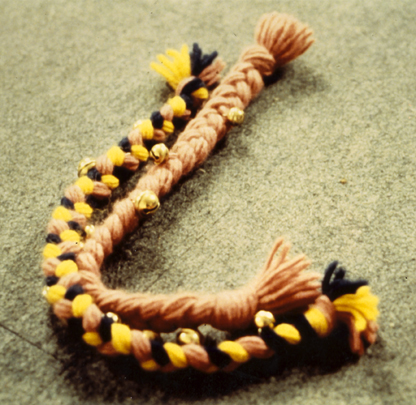 